Termín zadání: pondělí 11. 5. 2020Termín odevzdání: soboty 16. 5. 2020 (včetně)!!!ČESKÝ JAZYK A LITERATURAPovinný úkol k odevzdání: Stavba věty jednoduchéUčebnice str. 158, 159 ústně, POZORNĚ se podívej na tabulky na str.159 + cvičení 3Pracovní sešit str. 49/1, 2, str. 50/3, 4ČTENÍPovinný úkol k odevzdání: pokračuj ve čtení knihy. MATEMATIKAPovinný úkol k odevzdání: Rýsujeme obdélník a čtverecUčebnice str. 43/1, 2, 3, 4 Cvičení vypracuj na papír a pošli.Vypočítej na papír a pošli: učebnice str.47/8, 11 (bez zkoušky)PŘÍRODOVĚDASamostudium:  Ekosystém rybník. Rostliny a živočichové rybníků strany 64–66Prohlédni si prezentaci „U vody“1)Přečti si „Vodní toky a nádrže“. To je opakování ze 3. i 4. Třídy. Už jsme to letos dělali. Zopakuj si, jak se dělí povrchová voda na Zemi. Zkus odpovědět.a) Řekni, co jsou vodní tokyb) Řekni, co jsou vodní nádržec) Jaký je rozdíl mezi rybníkem a jezerem?d) K čemu slouží rybníky?e) Pamatuješ, kde je u nás nejvíce rybníků? Probírali jsme u krajů ve vlastivědě.2) Přečti všechno o rostlinách. Pamatuješ si, jaké rostliny rostou u rybníka a okolo něj?a) Jaké stromy nejvíce rostou okolo vody?b) Jaké byliny rostou okolo rybníků? (POZOR, BYLINA JE VŠECHNO, CO NEMÁ DŘEVNATÝ STONEK – NEPLEŤ SI SPOJENÍ LÉČIVÁ BYLINA)3) Přečti si „Ryby v rybníku“ – str. 65a) Vyjmenuj ryby, které si pamatuješ. Znáš i jiné, které nejsou v učebnici?b) Rozhodni, kam patří kapr (Všežravec nebo masožravec?)c) Rozhodni, kam patří štika (Všežravec nebo masožravec?)4) Přečti si „Obojživelníci a plazi v rybníku a okolí“ str. 65a) Jací obojživelníci se zde vyskytují?b) Jací plazi se zde vyskytují?c) Pamatuješ si, jak se rozmnožují plazi a jak obojživelníci?d) Pamatuješ si, jak žijí v zimě plazi a jak obojživelníci?5) Přečti si str. 66 „Ptáci a potom savci u rybníka a okolí“a)  Pamatuješ si, jací ptáci žijí u rybníka a okolo něj?b) . Pamatuješ si, jací savci žijí u rybníka a okolo něj?ÚKOL K ODEVZDÁNÍ: Odpověz na otázky. Všechno můžeš vypsat z učebnice, ale pokud si odpovědi pamatuješ, jsi šikovný/á, máš dobrou paměť a pracoval/la jsi pozorně.1) Napiš, jaké máme vodní toky (jen obecně, nepiš jména)2) Napiš, jaké máme vodní nádrže (jen obecně, nepiš jména)3) Jaký je rozdíl mezi rybníkem a jezerem?4) Jaké stromy nejvíce rostou okolo vody?5) Jaké byliny rostou okolo rybníků?6) Napiš, jaké ryby mohou žít v rybníku.7) Čím se živí kapr?8) Jací obojživelníci žijí u rybníka?9) Jací ptáci žijí u rybníka? 10) Napiš názvy savců, které můžeš u rybníka vidět.VLASTIVĚDASamostudium: KAREL IV. – OTEC VLASTI strana 84–861) Přečti na straně 84 až k obrázku krále Karla IV.2) Zkus odpovědět na některé otázky z přečteného textu.a) Kdo byli rodiče Karla IV.?b) Byl Karel IV. Přemyslovec?c) Kde byl Karel IV. vychováván od 7 let.d) Proč se jmenoval Karel, když se narodil jako Václav?3) Přečti do konce stránky 84 a můžeš zkusit, co si pamatuješ.a) Kdy se Karel vrátil do Čech? Kolik mu bylo let?b) Co ho v Čechách čekalo?c) Kdy byl korunován na krále?d) Proč byla vyrobena královská koruna, kterou i dnes můžeme vždy v nějakém období vidět?e) Proč se jmenoval Karel už víme, ale proč se Karel IV.?f) Jak vypadaly Čechy za Karlovy vlády?4)Přečti stranu 85   a zkus odpovědět na některé otázky z přečteného textu.a) Co všechno nechal Karel IV. postavit a proč?b) Jaký umělecký sloh se prosazoval v této době?c) Jedna stavba blízko našeho města je v tomto slohu postavená. Věděl/la bys, která to je?5) Prohlédni si díly 35-41https://www.youtube.com/watch?v=uC0KYRO5D3k5) Přečti si také text se žlutým pozadím a zkus odpovědět na otázky na straně 86.ÚKOL K ODEVZDÁNÍ: Tentokrát na to půjdeme jinak. Nebudeš odpovídat na žádné otázky. Zkus napsat, co si pamatuješ o Karlu IV. Napiš jen nadpis a už můžeš vyprávět sám/a. Moc se na vaše výtvory těším.Karel   IV.HVDokážeš porovnat délku not???Tady je nápověda …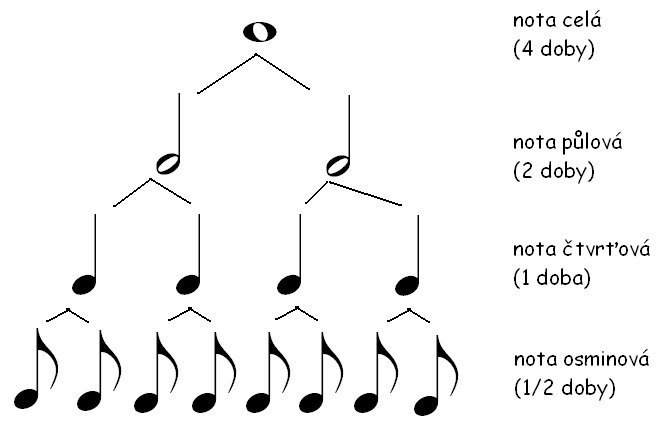 Spočítej doby a správně porovnej délku not.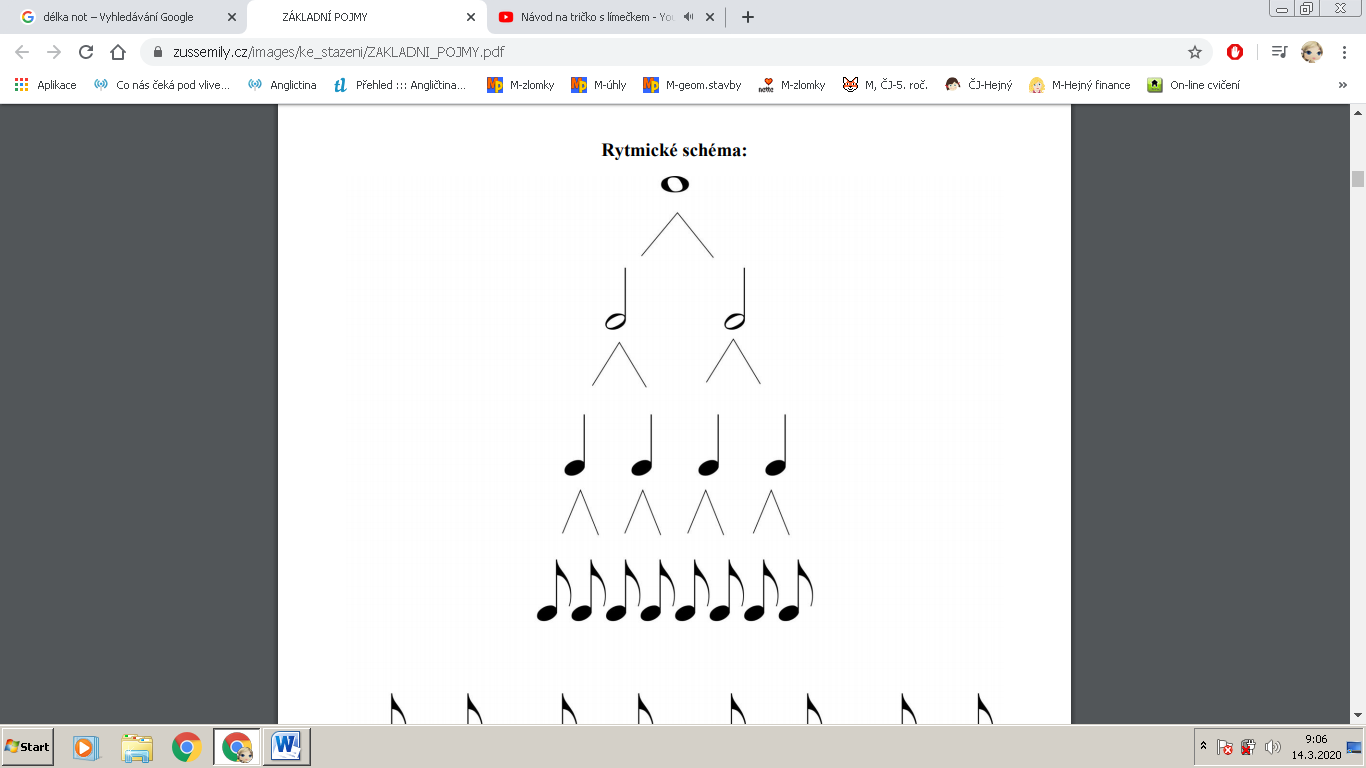 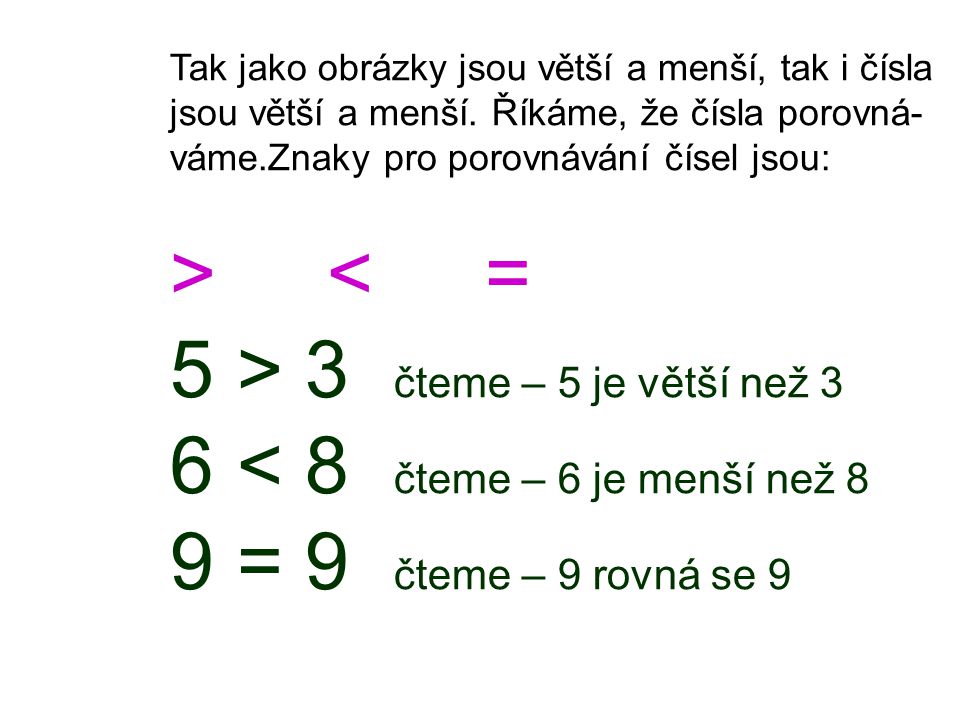 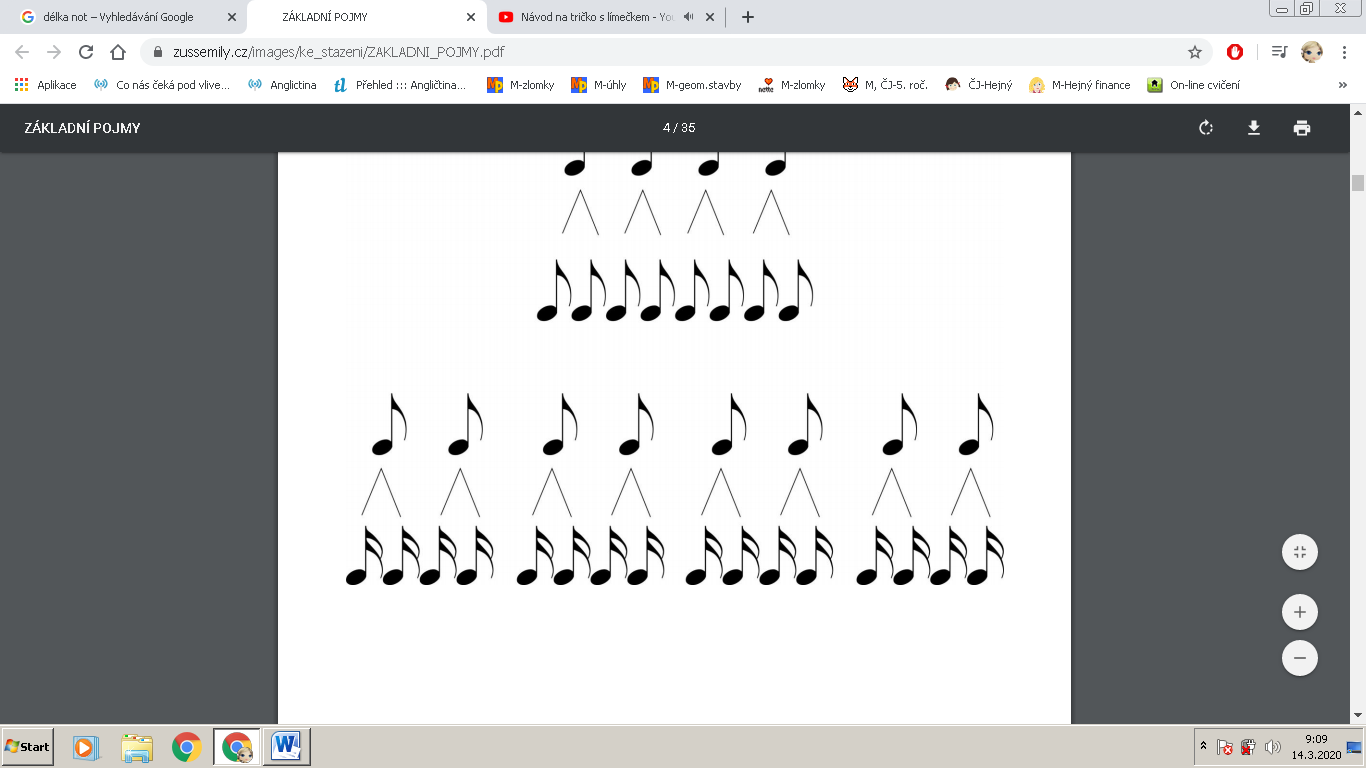 